ПРОЕКТ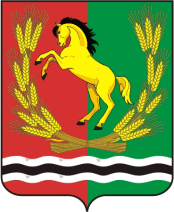 АДМИНИСТРАЦИЯ МУНИЦИПАЛЬНОГО ОБРАЗОВАНИЯ ВОЗДВИЖЕНСКИЙ СЕЛЬСОВЕТАСЕКЕЕВСКОГО РАЙОНА ОРЕНБУРГСКОЙ ОБЛАСТИП О С Т А Н О В Л Е Н И Е Об утверждении муниципальной программы «Реализация муниципальной политики в муниципальном образовании Воздвиженский сельсовет Асекеевского района Оренбургской области на 2017-2021 годы»             В  соответствии  с постановлением администрации муниципального образования Воздвиженский сельсовет от  04.12.2014 года  №28-п «Об  утверждении  Порядка  разработки, реализации и  оценки эффективности  муниципальных  программ муниципального  образования  Воздвиженский сельсовет Асекеевского района Оренбургской области»,  руководствуясь ст. 27 Устава  муниципального  образования Воздвиженский сельсовет,   постановляю:1. Утвердить муниципальную программу «Реализация муниципальной политики муниципального  образования  Воздвиженский сельсовет на 2017-2021 годы» согласно приложения.2. Контроль  за  исполнением  настоящего постановления оставляю за собой.         3. Постановление вступает в силу после его официального опубликования (обнародования), но не ранее  1 января 2017 года.Глава муниципального образования                                                А.Н. ТураевРазослано: в дело, прокурору района, счетную палату Асекеевского районаПриложение к постановлению администрацииМО Воздвиженский сельсовет Асекеевского района        от Паспорт муниципальной программы «Реализация муниципальной политики в муниципальном  образовании  Воздвиженский сельсоветна 2017-2021 годы» (далее – программа)1. Общая характеристика сферы реализации программы, основные проблемы и прогноз развития на период до 2021 годаАдминистрация муниципального  образования  Воздвиженский сельсовет является исполнительно-распорядительным органом муниципального образования, обеспечивающим  решение вопросов местного значения и исполнение  отдельных государственных полномочий, переданных органам местного самоуправления федеральными законами и законами Оренбургской области.Аппарат управления администрации муниципального  образования  Воздвиженский сельсовет является органом местного самоуправления, обеспечивающим деятельность главы муниципального образования.Качественная и своевременная работа по реализации программных мероприятий будет способствовать повышению эффективности исполнения полномочий главы муниципального образования и администрации муниципального  образования  Воздвиженский сельсовет.Программа направлена на обеспечение эффективной деятельности администрации муниципального  образования  Воздвиженский сельсовет по решению вопросов местного значения,  исполнению переданных государственных полномочий, в условиях открытости и прозрачности деятельности.Деятельность органов местного самоуправления включает разнообразный спектр исполняемых полномочий, направленных на создание наиболее благоприятных условий для социально - экономического развития района, более полного и рационального использования производственных ресурсов, лучшей организации деятельности.На улучшение и повышение эффективности деятельности органов местного самоуправления оказывает влияние материально - техническое и транспортное обеспечение деятельности органов местного самоуправления.Межбюджетные трансферты из областного и федерального бюджета несут регулирующую функцию и занимают наибольший удельный вес в доходах муниципального образования муниципального  образования  Воздвиженский сельсоветВ рамках данной программы органами местного самоуправления осуществляется исполнение отдельных передаваемых полномочий:Организацию деятельности по государственной регистрации актов гражданского состояния на территории муниципального  образования  Воздвиженский сельсовет Оренбургской области осуществляет отдел ЗАГС администрации муниципального  образования  Воздвиженский сельсовет Оренбургской области, которому переданы полномочия по государственной регистрации актов гражданского состояния (Закон Оренбургской области №667/71-III-ОЗ от 28 ноября 2003 года).Сотрудники отдела ЗАГС муниципального  образования  Воздвиженский сельсовет  с высочайшей ответственностью относятся к исполнению своих должностных обязанностей, принимают все меры по соблюдению конституционных прав граждан. По итогам 2015 года  отделом ЗАГСа администрации муниципального  образования  Воздвиженский сельсовет проведена государственная регистрация 7 актов гражданского состояния, осуществлено 7 юридически значимых действия.Сведения о государственной регистрации актов гражданского состояния в Асекеевском районе за 2015 год приведены в следующей таблице:Количество иных юридически значимых действий:Общий размер субвенций, предоставляемых из областного бюджета бюджету района на осуществление полномочий на государственную регистрацию актов гражданского состояния, определяется законом об областном бюджете на очередной финансовый год.Контроль за исполнением органами местного самоуправления переданных им полномочий на государственную регистрацию актов гражданского состояния осуществляет орган исполнительной власти Оренбургской области по вопросам записи актов гражданского состояния.Органы и должностные лица местного самоуправления несут ответственность за неисполнение или ненадлежащее исполнение переданных полномочий в соответствии с законодательством Российской Федерации и Оренбургской области в пределах выделенных муниципальному образованию муниципального  образования  Воздвиженский сельсовет на эти цели финансовых средств.Органы местного самоуправления наделяются государственными полномочиями на неограниченный срок.При осуществлении всех переданных полномочий органы местного самоуправления обязаны:- осуществлять переданные им государственные полномочия в соответствии с законодательством Российской Федерации и Оренбургской области;- рационально и эффективно распоряжаться финансовыми средствами, переданными для исполнения государственных полномочий, обеспечивать их целевое использование;- обеспечивать представление уполномоченным органам государственной власти Оренбургской области документов и другой информации об осуществлении переданных государственных полномочий;- исполнять письменные предписания органов государственной власти Оренбургской области об устранении нарушений, допущенных при осуществлении переданных государственных полномочий.2. Приоритеты муниципальной политики в сфере реализациипрограммы, цель, задачи, ожидаемые результаты, сроки реализации Цель муниципальной программы – создание условий для повышения эффективности реализации муниципальной политики в муниципального  образования  Воздвиженский сельсовет.Формулировка цели определена приоритетами деятельности органов местного самоуправления в рамках решения вопросов местного значения.Достижение цели муниципальной программы предполагается посредством решения взаимосвязанных и взаимодополняющих задач:- Комплексное обеспечение деятельности главы муниципального образования и администрации муниципального  образования  Воздвиженский сельсовет;- Повышение эффективности организации выполнения передаваемых полномочий.Эффективность решения поставленных в программе задач посредством реализации подпрограмм муниципальной программы будет оцениваться ежегодно по показателям:- Уровень исполнения обязательств по переданным полномочиям.План реализации программы представлен в приложении № 3 к настоящей программе.Ожидаемые результаты реализации программы:- Эффективное финансово-хозяйственное, организационно-техническое, правовое, документационное, аналитическое и информационное обеспечение исполнения полномочий главы муниципального образования и администрации муниципального  образования  Воздвиженский сельсовет; - Исполнение обязательств по переданным полномочиям на уровне 100% ежегодно.Срок реализации программы – 2017–2021 годы (этапы не выделяются).3. Перечень целевых показателей (индикаторов) программыСведения о целевых показателях (индикаторах) программы, подпрограмм программы и их значениях представлены в приложении № 1 к настоящей программе. 4. Характеристика мер правового регулированияПодготовка нормативных правовых актов по вопросам реализации программы осуществляется по мере возникновения необходимости их нормативно-правового регулирования.5. Ресурсное обеспечение программыОбъем финансирования реализации программы составит __3280,2_____ тыс. рублей. Ресурсное обеспечение реализации программы представлено в приложении № 2 к настоящей программе.6. Методика оценки эффективности программыОценка эффективности реализации программы, подпрограмм программы осуществляется в соответствии порядком разработки, реализации и оценки эффективности муниципальных программ муниципального  образования  Воздвиженский сельсовет, утвержденного постановлением администрации от  04.12.2014 года  №28-п .Сведения о показателях (индикаторах) муниципальной программыРесурсное обеспечениеи перечень основных мероприятий муниципальной программы (подпрограмм)      (тыс. рублей) План реализации муниципальной программы на 2017 годПаспортподпрограммы «Осуществление финансово-хозяйственного, организационно-технического, правового, документационного, аналитического и информационного обеспечения исполнения полномочий главы муниципального образования и администрации муниципального образования  Воздвиженский сельсовет»(далее – подпрограмма 1)1. Общая характеристика сферы реализации подпрограммы Администрация муниципального образования  Воздвиженский сельсовет  является исполнительно-распорядительным органом муниципального образования, обеспечивающим  решение вопросов местного значения и исполнение  отдельных государственных полномочий, переданных органам местного самоуправления федеральными законами и законами Оренбургской области.Аппарат управления администрации муниципального образования  Воздвиженский сельсовет является органом местного самоуправления, обеспечивающим деятельность главы муниципального образования.По состоянию на 01.10.2016 года численность муниципальных служащих администрации муниципального образования  Воздвиженский сельсовет составляла __3,25__ штатных единиц.Программа направлена на обеспечение эффективной деятельности администрации муниципального образования  Воздвиженский сельсовет по решению вопросов местного значения,  исполнению переданных государственных полномочий, в условиях открытости и прозрачности деятельности.Деятельность органов местного самоуправления включает разнообразный спектр исполняемых полномочий, направленных на создание наиболее благоприятных условий для социально - экономического развития района, более полного и рационального использования производственных ресурсов, лучшей организации деятельности.На улучшение и повышение эффективности деятельности органов местного самоуправления оказывает влияние материально - техническое и транспортное обеспечение деятельности органов местного самоуправления.Качественная и своевременная работа по реализации программных мероприятий будет способствовать повышению эффективности исполнения полномочий главы муниципального образования и администрации муниципального образования  Воздвиженский сельсовет.2. Приоритеты муниципальной политики в сфере реализации подпрограммы, цель, задачи, целевые индикаторы(показатели) их достижения, сроки реализации, ожидаемые результатыПриоритеты муниципальной политики в сфере реализации подпрограммы совпадаю с конечным результатом подпрограммы.Целью подпрограммы является обеспечение финансово-хозяйственного, организационно-технического, правового, документационного, аналитического и информационного обеспечения исполнения полномочий главы муниципального образования и администрации муниципального образования  Воздвиженский сельсовет.Для достижения поставленной цели необходимо выполнение следующей задачи:- обеспечение деятельности аппарата управления администрации муниципального образования  Воздвиженский сельсовет;Конечным результатом реализации подпрограммы является эффективное финансово-хозяйственное, организационно-техническое, правовое, документационное, аналитическое и информационное обеспечение исполнения полномочий главы муниципального образования и администрации муниципального образования  Воздвиженский сельсовет.Сведения о целевых показателях (индикаторах) подпрограммы представлены в приложении № 1 к настоящей программе.План реализации мероприятий подпрограммы приведен в приложении № 3 к настоящей программе.Срок реализации подпрограммы: 2017–2021 годы (этапы не выделяются).3. Характеристика основных мероприятий подпрограммыВ рамках подпрограммы реализуются следующие основные мероприятия:Основное мероприятие 1.1 «Обеспечение деятельности аппарата управления администрации муниципального образования  Воздвиженский сельсовет». В рамках данного мероприятия осуществляется обеспечение деятельности центрального аппарата органов местного самоуправления.Перечень основных мероприятий подпрограммы с указанием предусмотренных на их реализацию средств приведен в приложении № 2 к настоящей программе. 4. Характеристика мер правового регулированияПодготовка нормативных правовых актов по вопросам реализации подпрограммы осуществляется по мере возникновения необходимости их нормативно-правового регулирования.5. Ресурсное обеспечение подпрограммыРесурсное обеспечение реализации подпрограммы представлено в приложении №2 к настоящей программеПаспортподпрограммы «Обеспечение осуществления переданных полномочий»(далее – подпрограмма 2)1. Общая характеристика сферы реализации подпрограммы Межбюджетные трансферты из областного и федерального бюджета несут регулирующую функцию и занимают наибольший удельный вес в доходах муниципального образования Воздвиженский сельсовет. Организацию деятельности по государственной регистрации актов гражданского состояния на территории муниципального образования  Воздвиженский сельсовет Асекеевского района Оренбургской области осуществляет отдел ЗАГС администрации муниципального образования  Воздвиженский сельсовет Асекеевского района Оренбургской области, которому переданы полномочия по государственной регистрации актов гражданского состояния (Закон Оренбургской области №667/71-III-ОЗ от 28 ноября 2003 года).Сотрудники отдела ЗАГС муниципального образования  Воздвиженский сельсовет с высочайшей ответственностью относятся к исполнению своих должностных обязанностей, принимают все меры по соблюдению конституционных прав граждан. По итогам 2015 года  отделом ЗАГСа администрации муниципального образования  Воздвиженский сельсовет проведена государственная регистрация 7 актов гражданского состояния, осуществлено 7 юридически значимых действия.Сведения о государственной регистрации актов гражданского состояния в Асекеевском районе за 2015 год приведены в следующей таблице:Количество иных юридически значимых действий:Общий размер субвенций, предоставляемых из областного бюджета бюджету района на осуществление полномочий на государственную регистрацию актов гражданского состояния, определяется законом об областном бюджете на очередной финансовый год. Органы местного самоуправления муниципальных районов осуществляют расчеты и предоставление субвенций бюджетам сельских поселений. Контроль за исполнением органами местного самоуправления переданных им полномочий на государственную регистрацию актов гражданского состояния осуществляет орган исполнительной власти Оренбургской области по вопросам записи актов гражданского состояния. Органы и должностные лица местного самоуправления несут ответственность за неисполнение или ненадлежащее исполнение переданных полномочий в соответствии с законодательством Российской Федерации и Оренбургской области в пределах выделенных муниципальному образованию на эти цели финансовых средств.Органы местного самоуправления наделяются государственным полномочием на неограниченный срок.При осуществлении всех переданных полномочий органы местного самоуправления обязаны:- осуществлять переданные им государственные полномочия в соответствии с законодательством Российской Федерации и Оренбургской области;- рационально и эффективно распоряжаться финансовыми средствами, переданными для исполнения государственных полномочий, обеспечивать их целевое использование;- обеспечивать условия для беспрепятственного проведения уполномоченными органами государственной власти Оренбургской области проверок в части осуществления переданных государственных полномочий и использования предоставленных субвенций;- обеспечивать представление уполномоченным органам государственной власти Оренбургской области документов и другой информации об осуществлении переданных государственных полномочий;- исполнять письменные предписания органов государственной власти Оренбургской области об устранении нарушений, допущенных при осуществлении переданных государственных полномочий.2. Приоритеты муниципальной политики в сфере реализации подпрограммы, цель, задачи, целевые индикаторы(показатели) их достижения, сроки реализации, ожидаемые результатыВ ближайшей перспективе кардинальных изменений в сфере межбюджетного регулирования на федеральном уровне не предвидится, поэтому существенного изменения доходных возможностей бюджетов не ожидается.Бюджетная политика в сфере предоставления межбюджетных трансфертов будет последовательно продолжаться. Из федерального бюджета будут выделяться субвенции на выполнение государственных полномочий. Приоритеты муниципальной политики в сфере исполнения передаваемых отдельных государственных полномочий совпадают с конечными результатами подпрограммы.Цель подпрограммы – повышение эффективности организации выполнения передаваемых полномочий.Для достижения поставленной цели, необходимо решить следующую задачу:- обеспечение своевременного и качественного выполнения передаваемых государственных полномочий.Ожидаемым результатом реализации подпрограммы являются:- соблюдение требований бюджетного законодательства по исполнению передаваемых полномочий;- обеспечение повышения качества выполнения передаваемых полномочий.Сведения о целевых показателях (индикаторах) подпрограммы представлены в приложении № 1 к настоящей программе.План реализации мероприятий, приведен в приложении № 3 к настоящей программе.Срок реализации подпрограммы: 2017–2021 годы.3. Характеристика основных мероприятий подпрограммыВ рамках подпрограммы реализуются следующие основное мероприятие:Основное мероприятие 2.1. «Выполнение переданных государственных полномочий». В рамках данного мероприятия осуществляются выполнение государственных полномочий по:- государственной регистрации актов гражданского состояния.Перечень основных мероприятий подпрограммы с указанием предусмотренных на их реализацию средств приведен в приложении № 2 к настоящей программе.4. Характеристика мер правового регулированияПодготовка нормативных правовых актов по вопросам реализации подпрограммы осуществляется по мере возникновения необходимости их нормативно-правового регулирования.5. Ресурсное обеспечение подпрограммыРесурсное обеспечение реализации подпрограммы представлено в приложении №2 к настоящей программе.Ответственный исполнитель программыАдминистрация муниципального  образования  Воздвиженский сельсовет Соисполнители программыОтсутствуютПодпрограммы программы1. Осуществление финансово-хозяйственного, организационно - технического, правового, документационного, аналитического и информационного обеспечения исполнения полномочий главы муниципального образования и администрации муниципального  образования  Воздвиженский сельсовет;2. Обеспечение осуществления переданных полномочийЦели программыСоздание условий для повышения эффективности реализации муниципальной политики в Асекеевском районе Оренбургской областиЗадачи программы- Комплексное обеспечение деятельности главы муниципального образования и администрации муниципального  образования  Воздвиженский сельсовет- Повышение эффективности организации выполнения передаваемых полномочийЦелевые показатели (индикаторы) программы- Финансово-хозяйственное, организационно - техническое, правовое, документационное, аналитическое и информационное обеспечение исполнения полномочий главы муниципального образования и администрации муниципального  образования  Воздвиженский сельсовет;- Уровень исполнения обязательств по переданным полномочиям.Этапы и сроки реализации программы2017 – 2021 годыОбъемы бюджетных ассигнований программыФинансирование программы осуществляется за счет средств местного, федерального бюджетов –_3280,2тыс. рублей, в том числе по годам:2017 год –____656,0тыс. рублей;2018 год –____656,0тыс. рублей;2019 год –____655,0тыс. рублей;2020 год –____656,6тыс. рублей.2021 год –____656,6тыс. рублей.Ожидаемые результаты реализации программы- Эффективное финансово-хозяйственное, организационно-техническое, правовое, документационное, аналитическое и информационное обеспечение исполнения полномочий главы муниципального образования и администрации муниципального  образования  Воздвиженский сельсовет- Исполнение обязательств по переданным полномочиям на уровне 100% ежегодно.2015 годаВсего7о рождении-о смерти6о заключении брака-о расторжении брака-об установлении отцовства1об усыновлении (удочерении)-о перемене имени-2015 годаВсего7Выданные и присланные повторные свидетельства о государственной регистрации актов гражданского состояния-Выданные и присланные гражданам справки из архива о государственной регистрации актов гражданского состояния-Выданные гражданам справки Ф№241Выданные гражданам справки Ф№336Выданные гражданам справки Ф№25-Рассмотрение заявления о внесении исправлений и (или) изменений в записи актов гражданского состояния-Извещение об отсутствии регистрации акта гражданского состояния-Приложение №1к муниципальной программе «Реализация муниципальной политикив муниципальном  образовании  Воздвиженский сельсовет  на 2017-2021 годы» от № п/пНаименование индикатора (показателя)Ед. измерения Значения показателей Значения показателей Значения показателей Значения показателей Значения показателей № п/пНаименование индикатора (показателя)Ед. измерения 2017201820192020202113456789Муниципальная программа «Реализация муниципальной политики в муниципальном  образовании  Воздвиженский сельсоветна 2017-2021 годы»Муниципальная программа «Реализация муниципальной политики в муниципальном  образовании  Воздвиженский сельсоветна 2017-2021 годы»Муниципальная программа «Реализация муниципальной политики в муниципальном  образовании  Воздвиженский сельсоветна 2017-2021 годы»Муниципальная программа «Реализация муниципальной политики в муниципальном  образовании  Воздвиженский сельсоветна 2017-2021 годы»Муниципальная программа «Реализация муниципальной политики в муниципальном  образовании  Воздвиженский сельсоветна 2017-2021 годы»Муниципальная программа «Реализация муниципальной политики в муниципальном  образовании  Воздвиженский сельсоветна 2017-2021 годы»Муниципальная программа «Реализация муниципальной политики в муниципальном  образовании  Воздвиженский сельсоветна 2017-2021 годы»Муниципальная программа «Реализация муниципальной политики в муниципальном  образовании  Воздвиженский сельсоветна 2017-2021 годы»1Финансово-хозяйственное, организационно-техническое, правовое, документационное, аналитическое и информационное обеспечение исполнения полномочий главы муниципального образования и администрации муниципального образования  Воздвиженский сельсоветпроцентов1001001001001002Уровень исполнения обязательств по переданным полномочиямпроцентов100100100100100Подпрограмма 1 «Осуществление финансово-хозяйственного, организационно-технического, правового, документационного, аналитического и информационного обеспечения исполнения полномочий главы муниципального образования и администрации муниципального образования  Воздвиженский сельсовет»Подпрограмма 1 «Осуществление финансово-хозяйственного, организационно-технического, правового, документационного, аналитического и информационного обеспечения исполнения полномочий главы муниципального образования и администрации муниципального образования  Воздвиженский сельсовет»Подпрограмма 1 «Осуществление финансово-хозяйственного, организационно-технического, правового, документационного, аналитического и информационного обеспечения исполнения полномочий главы муниципального образования и администрации муниципального образования  Воздвиженский сельсовет»Подпрограмма 1 «Осуществление финансово-хозяйственного, организационно-технического, правового, документационного, аналитического и информационного обеспечения исполнения полномочий главы муниципального образования и администрации муниципального образования  Воздвиженский сельсовет»Подпрограмма 1 «Осуществление финансово-хозяйственного, организационно-технического, правового, документационного, аналитического и информационного обеспечения исполнения полномочий главы муниципального образования и администрации муниципального образования  Воздвиженский сельсовет»Подпрограмма 1 «Осуществление финансово-хозяйственного, организационно-технического, правового, документационного, аналитического и информационного обеспечения исполнения полномочий главы муниципального образования и администрации муниципального образования  Воздвиженский сельсовет»Подпрограмма 1 «Осуществление финансово-хозяйственного, организационно-технического, правового, документационного, аналитического и информационного обеспечения исполнения полномочий главы муниципального образования и администрации муниципального образования  Воздвиженский сельсовет»Подпрограмма 1 «Осуществление финансово-хозяйственного, организационно-технического, правового, документационного, аналитического и информационного обеспечения исполнения полномочий главы муниципального образования и администрации муниципального образования  Воздвиженский сельсовет»3Просроченная кредиторская задолженность по обязательствам аппарата управления администрации муниципального образования  Воздвиженский сельсоветпроцентов000004Своевременное хозяйственное обслуживание административных зданий, служебных и иных помещений, занимаемых органами местного самоуправленияпроцентов100100100100100Подпрограмма 2 «Обеспечение осуществления переданных полномочий»Подпрограмма 2 «Обеспечение осуществления переданных полномочий»Подпрограмма 2 «Обеспечение осуществления переданных полномочий»Подпрограмма 2 «Обеспечение осуществления переданных полномочий»Подпрограмма 2 «Обеспечение осуществления переданных полномочий»Подпрограмма 2 «Обеспечение осуществления переданных полномочий»Подпрограмма 2 «Обеспечение осуществления переданных полномочий»Подпрограмма 2 «Обеспечение осуществления переданных полномочий»5Доля зарегистрированных актов гражданского состояния от общего количества оказанных услуг в отчетном периодепроцентов>45>45>45>45>456Доля совершенных юридически значимых действии (выдано повторных свидетельств и справок о государственной регистрации актов гражданского состояния, рассмотрено заявлений о внесении исправлений и изменений в записи актов гражданского состояния, выданные и присланные справки из архива о государственной регистрации актов гражданского состояния и др.) от общего количества оказанных услуг в отчетном периодепроцентов>54>54>54>54>54Приложение №2к муниципальной программе «Реализация муниципальной политикив  муниципального образования  Воздвиженский сельсовет  на 2017-2021 годы»от__СтатусНаименование программы, подпрограммы, осинового мероприятияОтветственный исполнитель, соисполнителиИсточник финансирования Расходы по годамРасходы по годамРасходы по годамРасходы по годамРасходы по годамИтого на весь период, тыс. руб.СтатусНаименование программы, подпрограммы, осинового мероприятияОтветственный исполнитель, соисполнителиИсточник финансирования 20172018201920202021Итого на весь период, тыс. руб.12345678910Муниципальная программаРеализация муниципальной политики в муниципальном образовании  Воздвиженский сельсовет на 2017-2021 годыАдминистрация  муниципального образования  Воздвиженский сельсовет Всего,в т.ч.656,0656,0655,0656,6656,63280,2Муниципальная программаРеализация муниципальной политики в муниципальном образовании  Воздвиженский сельсовет на 2017-2021 годыАдминистрация  муниципального образования  Воздвиженский сельсовет Федеральный бюджет1,61,61,61,61,68,0Муниципальная программаРеализация муниципальной политики в муниципальном образовании  Воздвиженский сельсовет на 2017-2021 годыАдминистрация  муниципального образования  Воздвиженский сельсовет Местный бюджет654,4654,4653,46556553272,2Подпрограмма 1Осуществление финансово-хозяйственного, организационно-технического, правового, документационного, аналитического и информационного обеспечения исполнения полномочий главы муниципального образования и администрации муниципального образования  Воздвиженский сельсоветАдминистрация муниципального образования  Воздвиженский сельсоветВсего,в т.ч.654,4654,4653,46556553272,2Подпрограмма 1Осуществление финансово-хозяйственного, организационно-технического, правового, документационного, аналитического и информационного обеспечения исполнения полномочий главы муниципального образования и администрации муниципального образования  Воздвиженский сельсоветАдминистрация муниципального образования  Воздвиженский сельсоветМестный бюджет654,4654,4653,46556553272,2Основное мероприятие 1.1Обеспечение деятельности аппарата управления администрации муниципального образования  Воздвиженский сельсоветАдминистрация муниципального образования  Воздвиженский сельсоветМестный бюджет654,4654,4653,46556553272,2Подпрограмма 2Обеспечение осуществления переданных полномочийАдминистрация муниципального образования  Воздвиженский сельсоветВсего,в т.ч.1,61,61,61,61,68,0Подпрограмма 2Обеспечение осуществления переданных полномочийАдминистрация муниципального образования  Воздвиженский сельсоветФедеральный бюджет1,61,61,61,61,68,0Основное мероприятие 2.1Выполнение переданных государственных полномочийАдминистрация муниципального образования  Воздвиженский сельсоветФедеральный бюджет1,61,61,61,61,68,0Приложение №3к муниципальной программе «Реализация муниципальной политикимуниципального образования  Воздвиженский сельсовет на 2017-2021 годы»отНаименование подпрограммы, основного мероприятия, мероприятий, реализуемых в рамках основного мероприятияОтветственный исполнитель  СрокСрокОжидаемый непосредственный результат (краткое описание)Финансирование (тыс. руб.)Наименование подпрограммы, основного мероприятия, мероприятий, реализуемых в рамках основного мероприятияОтветственный исполнитель  начала реализацииокончания реализации Ожидаемый непосредственный результат (краткое описание)Финансирование (тыс. руб.)123456Подпрограмма 1 «Осуществление финансово-хозяйственного, организационно-технического, правового, документационного, аналитического и информационного обеспечения исполнения полномочий главы муниципального образования и администрации __________________________»Администрация муниципального образования  Воздвиженский сельсовет 01.01.201731.12.2017х654,4Основное мероприятие 1.1 «Обеспечение деятельности аппарата управления администрации муниципального образования  Воздвиженский сельсоветАдминистрация муниципального образования  Воздвиженский сельсовет01.01.201731.12.2017х654,4Подпрограмма 2 «Исполнение переданных полномочий»Администрация  муниципального образования  Воздвиженский сельсовет01.01.201731.12.2017х1,6Основное мероприятие 2.1 «Выполнение переданных государственных полномочий»Администрация  муниципального образования  Воздвиженский сельсовет01.01.201731.12.2017х1,6ИтогоИтогоИтогоИтогоИтого656,0Приложение №4к муниципальной программе «Реализация муниципальной политикив  муниципального образования  Воздвиженский сельсовет на 2017-2021 годы»отОтветственный исполнитель подпрограммы Администрация муниципального образования  Воздвиженский сельсоветСоисполнитель подпрограммы Цель программыОбеспечение финансово-хозяйственного, организационно-технического, правового, документационного, аналитического и информационного обеспечения исполнения полномочий главы муниципального образования и администрации муниципального образования  Воздвиженский сельсоветЗадачи подпрограммы- Обеспечение деятельности аппарата управления администрации муниципального образования  Воздвиженский сельсоветЦелевые показатели (индикаторы) подпрограммы- Просроченная кредиторская задолженность по обязательствам аппарата управления администрации  муниципального образования  Воздвиженский сельсоветЭтапы и сроки реализации подпрограммы2017-2021 годы, этапы не выделяются Объемы бюджетных ассигнований подпрограммыФинансирование программы осуществляется за счет средств местного бюджета –3272,2тыс. рублей, в том числе по годам:2017 год – ___654,4____тыс. рублей;2018 год – ___654,4____тыс. рублей;2019 год – ___653,4____тыс. рублей;2020 год – ___655,0___________тыс. рублей.2021 год – 655,0 тыс. рублей.Ожидаемые результаты реализации подпрограммыПросроченная кредиторская задолженность по обязательствам аппарата управления администрации муниципального образования  Воздвиженский сельсовет на уровне 0% ежегодноПриложение №5к муниципальной программе «Реализация муниципальной политикив муниципального образования  Воздвиженский сельсовет   на 2017-2021 годы»отОтветственный исполнитель подпрограммы Администрация муниципального образования  Воздвиженский сельсоветСоисполнитель подпрограммыОтсутствуютЦель программыПовышение эффективности организации выполнения передаваемых полномочий Задачи подпрограммы Обеспечение своевременного и качественного выполнения передаваемых государственных полномочий  Целевые показатели (индикаторы) подпрограммы- Доля зарегистрированных актов гражданского состояния от общего количества оказанных услуг в отчетном периоде;- Доля совершенных юридически значимых действии (выдано повторных свидетельств и справок о государственной регистрации актов гражданского состояния, рассмотрено заявлений о внесении исправлений и изменений в записи актов гражданского состояния, выданные и присланные справки из архива о государственной регистрации актов гражданского состояния и др.) от общего количества оказанных услуг в отчетном периодеЭтапы и сроки реализации подпрограммы2017-2021 годы, этапы не выделяются Объемы бюджетных ассигнований подпрограммыФинансирование программы осуществляется за счет средств федерального бюджетов – ____8,0___ тыс. рублей, в том числе по годам:2017 год – ___1,6____тыс. рублей;2018 год – ___1,6____тыс. рублей;2019 год – ___1,6____тыс. рублей;2020 год – ___1,6____тыс. рублей.2021 год – ___1,6____тыс. рублей.Ожидаемые результаты реализации подпрограммыОбеспечение повышения качества выполнения передаваемых полномочий2015 года2015 годаВсего7о рождении-о смерти6о заключении брака-о расторжении брака-об установлении отцовства1об усыновлении (удочерении)-о перемене имени-2015 года2015 годаВсего6Выданные и присланные повторные свидетельства о государственной регистрации актов гражданского состояния-Выданные и присланные гражданам справки из архива о государственной регистрации актов гражданского состояния-Выданные гражданам справки Ф№241Выданные гражданам справки Ф№336Выданные гражданам справки Ф№25-Рассмотрение заявления о внесении исправлений и (или) изменений в записи актов гражданского состояния-Извещение об отсутствии регистрации акта гражданского состояния-